FENTON HIGH SCHOOL
GIRLS VARSITY TRACKFenton High School Girls Varsity Track finishes 1st place at OwossoWednesday, April 25, 2018
4:00 PM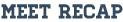 The girls track team competed in their second Flint Metro Meet of the season and they came away with a victory beating Owosso 86 to 51, taking their record to 4 - 0. 

100 meter: 1st: Lauren Murphy 13.48 
200 meter: 2nd: Vien Sturm 28.49 
400 meter: 2nd: Lauren Bossenberger 1:05.62 3rd: Vien Sturm 1:06.27
800 meter: 1st: Cambria Tiemann 2:37 2nd: Kaitlin Bayer 2:38 
1600 meter: 1st: Alexa Keiser 5:25 2nd: Abby Lee 5:51 
3200 meter: 1st: Alexa Keiser 12:00 2nd: Abby Lee 12:31
100 hurdles: 1st: Cassandra Campbell 16.62 2nd: Niki Matthee 18.3
300 hurdles: 1st: Cassandra Campbell 49.02 3rd: Niki Matthee 54.10
4 x 100 relay: 2nd: Liberty Desjardins, Stashia Campbell, Jessica Bright, Emma Hall 54.53
4 x 200 relay: 1st: Liberty Desjardins, Lauren Murphy, Shelby Murphy, Makayla Murphy 1:54.75
4 x 400 relay: 1st: Cambria Tiemann, Lauren Bossenberger, Vien Sturm, Alexa Keiser 4:25
4 x 800 relay: 1st: Cambria Tiemann, Kaitlin Bayer, Abby Lee, Alexa Keiser 10:48
Long Jump: 1st: Cassandra Campbell 14’10, 2nd: Vien Sturm 14’4” 3rd: Emma Hall 13’9”
High Jump: 3rd: Ellie Koester 4’4”
Shot Put: 3rd: Myranda Stark 25’6
Discus: 2nd: Lydia Poldlesak 78’1” 3rd: Myranda Stark 72’8’
Pole Vault: 1st: Hannah Chapin 8’6” 3rd: Stashia Campbell 6’6”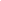 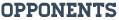 